исх. № ___________			                              от «_____» ____________2014г.Руководителю аппарата          Р.А.Шайхатарову  	Уважаемый Ринат Адельзянович!Палата земельных и имущественных отношений Альметьевского муниципального района Республики Татарстан просит Вас разместить в сети Интернет на сайте исполнительного комитета Альметьевского муниципального района РТ в разделе:  - органы управления;  - службы города и района;  - Палата земельных и имущественных отношений;  - информация по аукционам;сообщение об итогах открытых аукционных торгов, проведенных 24.10.2014г.Приложение: текст сообщения (на 1 листе).Председатель Палаты                                                                           Р.Г.СафинХазиева43-86-78Палата земельных и имущественных отношений Альметьевского муниципального  района Республики Татарстан информирует об итогах открытых аукционных торгов, проведенных 24.10.2014, в соответствии с постановлением исполкома Альметьевского муниципального района  от 10 сентября 2014  г № 2541 «О проведении аукциона по продаже муниципального имущества»:ТАТАРСТАН РЕСПУБЛИКАСАНЫҢӘЛМӘТ МУНИЦИПАЛЬ РАЙОНЫНЫҢ ҖИР ҺӘМ МИЛЕКМӨНӘСӘБӘТЛӘРЕ ПАЛАТАСЫ423450, Әлмәт шәhәре, Тукай пр., 9а йорттел/факс 43-86-88, 37-55-18e-mail pzio@mail.ru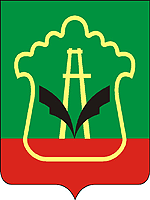 ПАЛАТА ЗЕМЕЛЬНЫХ И ИМУЩЕСТВЕННЫХ ОТНОШЕНИЙАЛЬМЕТЬЕВСКОГО МУНИЦИПАЛЬНОГО РАЙОНА РЕСПУБЛИКИ ТАТАРСТАН423450, г. Альметьевск, пр.Тукая, 9ател/факс 43-86-88, 37-55-18e-mail pzio@mail.ruЛотНаименование объектаПобедительЦена реализации, руб5NISSAN MAXIMA 2.0 SE (VIN) JN1CAUA33U0062068 2001г.в.Семенов Сергей Анатольевич94 5006ВАЗ-21108 (VIN) X7Y211080300001382003 г.в.Хуснеев Руслан Минатагирович42 0008УАЗ-3909 (VIN) XTТ390900Х003744441999г.в.МакаровЕвгенийАлександрович23 4509ГАЗ-3307 1993 г.в.Семенов Сергей Анатольевич17 000